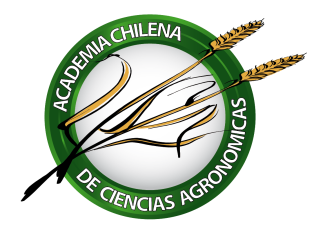 ACTA DE LA CUARTA ASAMBLEA GENERAL ORDINARIADE LA ACADEMIA CHILENA DE CIENCIAS AGRONÓMICASFecha: 2015.06.30Hora: 17:15 a 19:50Lugar: Estadio CroataPARTICIPANTESParticipan 14 Miembros de Número cuyos nombres se indican en el Anexo 1. Se excusan los Académicos Sergio Bonilla, Fernando Bórquez, Francisco Brzovic, Raúl Cañas, Rolando Chateauneuf, Peter Caligari, Gilda Carrasco, Sergio Daneri, Felipe de Solminihac, Juan Gastó, Leví Mansur, Roberto Neira, Sergio Nome, Pedro Undurraga, José Antonio Yuri.Preside:|	Nicolo Gligo.Secretario:	Alberto G. Cubillos.TABLAPalabras del Presidente.Disertación de Incorporación del Académico Rafael Novoa Soto-Aguilar con el tema “Adaptación de cereales C3 al cambio global: en busca de genotipos con mayor tolerancia al estrés hídrico”. Hará la presentación el Secretario Alberto G. Cubillos. Varios, si se diese el caso.DESARROLLOPALABRAS DEL PRESIDENTEEl Presidente abre la sesión e informa que se ha presentado un proyecto ante la Fundación para la Innovación Agraria (FIA) para el financiamiento del Seminario 2015 por una suma de seis millones de pesos. Explica, además, que se está realizando un proceso de asignación de número a los Académicos de Número conforme a los nuevos Estatutos. Una vez finalizado este proceso, se procederá a la entrega de un nuevo Diploma y una Medalla a todos los Académicos en una Ceremonia Especial.Finalmente, hace notar que la Tesorería ha presentado un estado de cuenta, el cual arroja una morosidad que asciende a más de $ 1.500.000 por conceptos de cuotas sociales impagas. Destaca que las cuotas sociales son la única fuente de ingresos fijos para la Academia, con los cuales se deben sufragar todas sus actividades regulares. Termina solicitando encarecidamente que los Académicos regularicen su situación en Tesorería y que es un deber de todos los miembros cooperar a superar esta situación. Disertación de Incorporación del Académico Dr. Rafael Novoa Soto-AguilarEl Secretario Académico de Número Dr. Edmundo Acevedo Hinojosa presentó al Dr. Rafael Novoa, quien desarrolla su Disertación de Incorporación con el tema “Principios Agronómicos: Bases para una Teoría Agronómica”.La disertación trató una manera de enfocar los problemas agronómicos basada en tres principios básicos que serían la médula de la Agronomía y cuya aplicación permitiría una integración de conocimientos y análisis agronómico, a saber, el uso de organismos seleccionado o mejorados más eficientes, las condiciones ecológicas adecuadas y hacer una gestión apropiada, a los cuales el autor otorga una ponderación relativo equivalente.La Disertación se basó en un libro de igual título que fuese editado por la Sociedad Agronómica de Chile el año 2014.La Disertación se encuentra disponible en la página web de la Academia.VARIOSNo hubo comentarios.                               Alberto G. Cubillos Plaza                            Nicolo Gligo Viel                                         Secretario                                              PresidenteANEXO 1ASISTENTES A LA CUARTA ASAMBLEANr.NombreAsistencia1Acevedo Hinojosa, EdmundoA2Arce Johnson, Patricio3Bas Mir, FernandoA4Berger, Horst5Bonilla Espíndola, SergioE6Bordeu Schwarze, Edmundo7Bórquez Lagos, FernandoE8Brzovic Parilo, FranciscoE9Cafati Kompatzki, ClaudioE10Calderini, Daniel Fernando11Caligari, Peter DouglasE12Campos de Quiroz, Hugo13Cañas Cruchaga, RaúlE14Carrasco Silva, GildaE15Chateauneuf Deglin, RolandoE16Cubillos Plaza, Alberto G.A17de Solminihac Iturria, FelipeE18del Pozo Lira, AlejandroA19Daneri Novoa, SergioE20Domínguez Covarrubias, Juan Ignacio21Doussouilin Escobar, Eugenio22García Díaz, Guillermo23Gastó Coder, JuanE24Gil Salaya, GonzaloA25Gligo Viel, NicoloA26González del Rio, Francisco27González Rodríguez, Roberto28Gurovich Rosenberg, Luis29Hargreaves, AntonioA30Hernández Muñoz, Alejandro31Izquierdo Fernández, JuanA32Latorre Guzmán, Bernardo33Lizana Malinconi, Antonio34Mansur Vergara, LeviE35Montenegro Rizzardini. GloriaA36Morales Valencia, OrlandoA37Moreno Simunovic, Yerko38Muñoz Schick, Carlos39Neira Roa, RobertoE40Novoa Soto Aguilar, RafaelA41Nome Huespe, Sergio FernandoE42Norero Schefino, Alfo43Ortega Farías, Samuel44Parodi Pinedo, PatricioA45Pszczolkowski Tomaszewski, P46Retamales Aranda, Jorge47Ripa Schaul, Renato48Santibañez Quezada, Fernando49Silva Genneville, Mario50Solminihac González, Emilio51Undurraga Martínez, PedroE52Valdés Fabres, Alberto53Venezian Leigh, EduardoA54Violic Martinovic, Alejandro D.A55Yuri Salomón, José AntonioEAsisten14Excusan16No excusan25